Tim HortonsDoughnuts / Donuts Old-fashion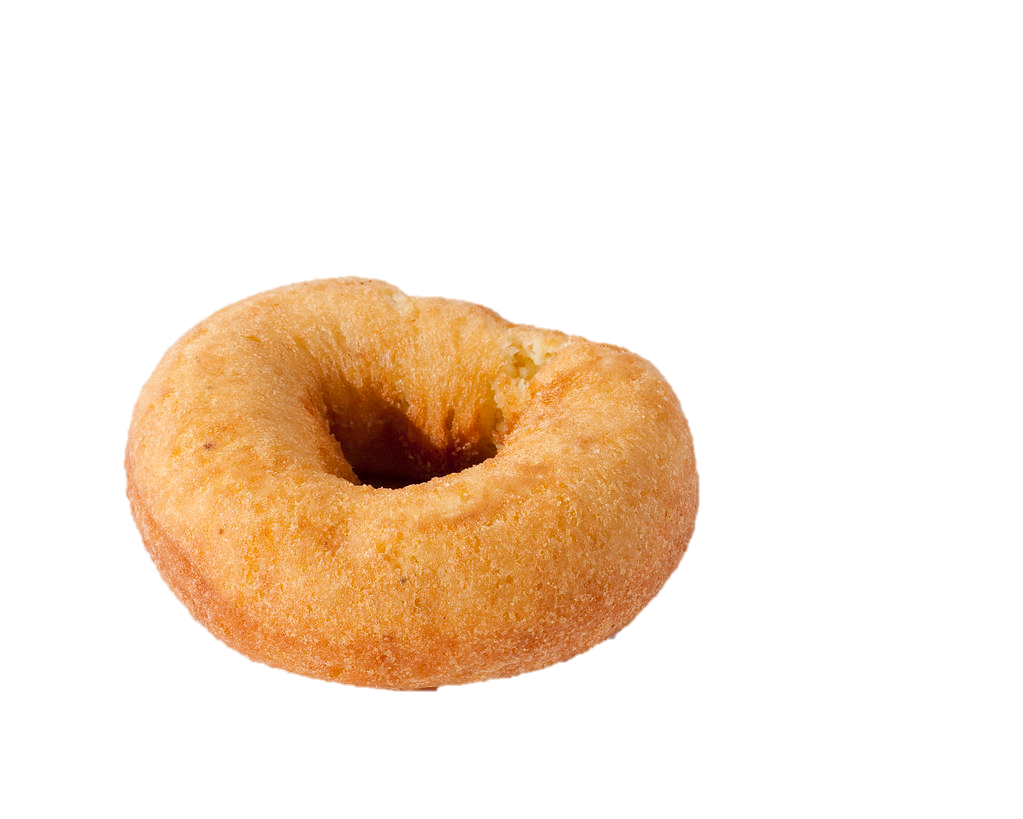 Boston Cream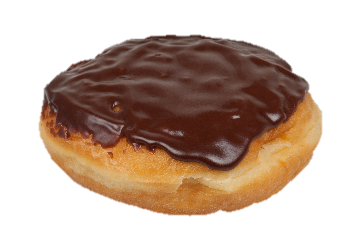 Apple Fritter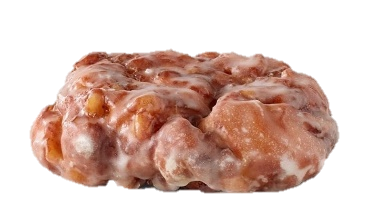 Chocolate Dip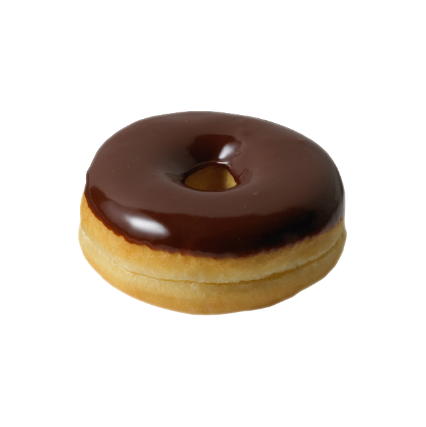 Maple Dip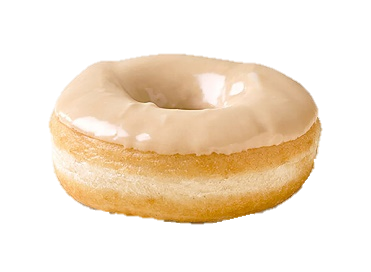 Blueberry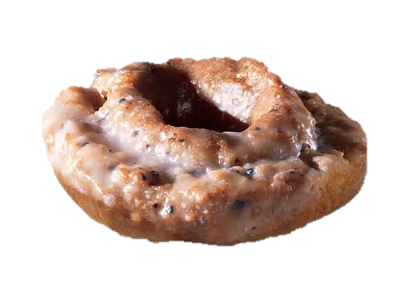 Maple Glazed 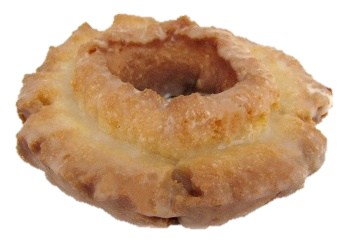 Cruller 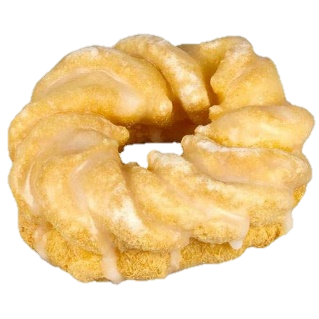 éclair  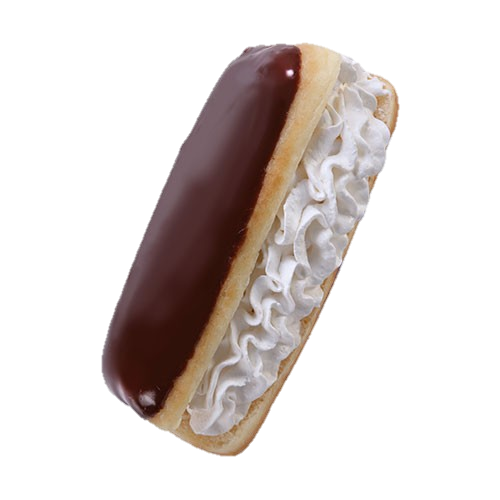 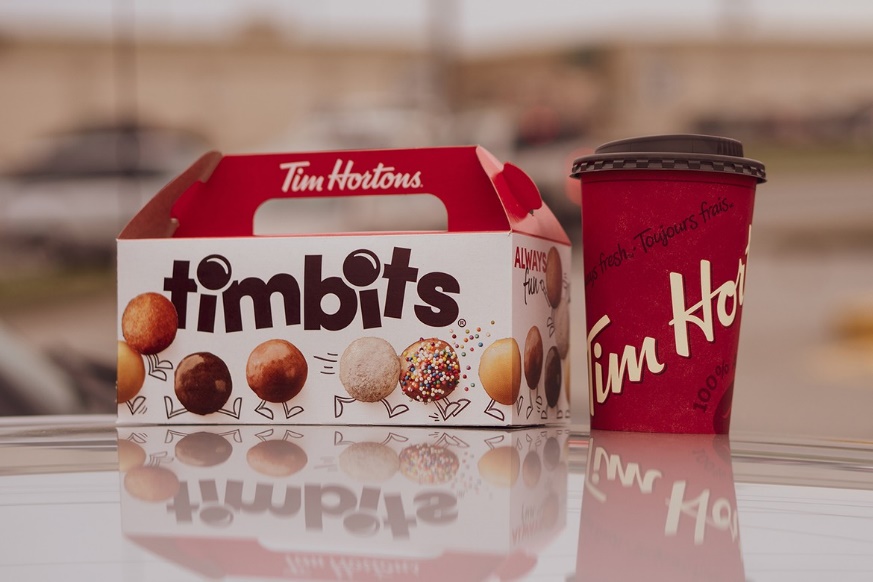 Hi, can I help you?Size 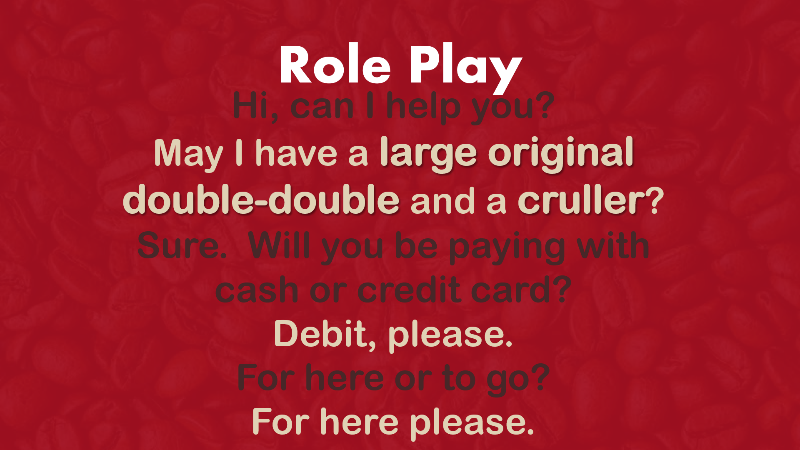 S, M, L, XLBlendOriginalDark roastDecafFrench vanilla Additives  Milk1 milk = 15 mL CreamSugarSweetener Regular = 1 milk + 1 sugarDouble-double = 2 cream + 2 sugar Triple-triple = 3 cream + 3 sugarFour by Four = 4 cream + 4 sugarThree cream, Two sugars = 3 cream + 2 sugar Black = 0 cream + 0 sugar 